	Hlášení o dokončení budovy	Stav 7-99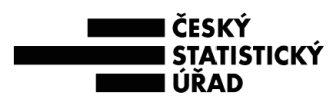 nebo o dokončení bytuV nové budově, které bude přiděleno číslo popisné/evidenčnínebo ve stávající budově, ve které vznikl nový byt.Hlášení o dokončení budovy s hodnotou 50 mil. Kč a výše v areálu,kde již v minulosti bylo přiděleno popisné/evidenční číslo.v roce 2020Výkaz je součástí Programu statistických zjišťování na rok 2020. Podle zákona č. 89/1995 Sb., o státní statistické službě,ve znění pozdějších předpisů, je zpravodajská jednotka povinna poskytnout všechny požadované údaje.Ochrana důvěrnosti údajů je zaručena zákonem. Děkujeme za spolupráci.[ D056 ]1 Výkaz je sestaven za budovu 	[_] novou   	[_] stávající 2 Příjmení a jméno vlastníka (u právnické osoby název) [1]: …………………………………………………………………………………………………………………………3 Typ vlastníka [1]   [_] fyzická osoba   [_] družstvo (všechny typy)   [_] obec   [_] ostatní právnické osoby    [1] Jde-li o sdruženou investici, pak uvádět přednostně vždy fyzickou osobu (je-li účastníkem).4 IČO vlastníka (pouze pokud je typ vlastníka "ostatní právnické osoby") …………………………………….5 Má dokončená budova s výše uvedeným kódem stavebního objektu více samostatných vchodů s byty?   (Označte křížkem a v případě odpovědi ANO vypište v oddílu 998.)                             [_] ANO      [_] NE[ 998 ] Komentář k oddílu D056[ 190 ] Základní údaje(vysvětlivky viz strana 2 a 3)vysvětlivky viz dále[ 191 ] Bytové prostoryMetodické vysvětlivkySpolečné vysvětlivky:
Předmět zjišťování: Hlášení se vztahuje na každou dokončenou budovu nebo na dokončený byt v budově, které bude přiděleno číslo popisné/evidenční, nebo ve stávající budově, ve které vznikl nový byt v návaznosti na údaje vykázané ve výkaze Stav 2-12 v oddílu 433. Dále se vztahuje na dokončenou budovu s hodnotou 50 mil. Kč a výše v areálu, kde již bylo v minulosti přiděleno popisné/evidenční číslo. Hlášení se netýká bytů, vzniklých změnou účelu užívání bez stavebních úprav.Všechny vykazované údaje musí být celočíselné, tj. bez desetinných míst. Pokud požadované údaje nejsou k dispozici, uvede se kvalifikovaný odhad.998ř.01 a ř.02: Pokud v oddíle D056, ř.5 bylo vyplněno ANO, tyto dva řádky se vyplňují vždy, i když samostatné vchody s byty nejsou rozlišeny číslem popisným ani číslem orientačním či ulicí.190ř.01: Uvede se počet měsíců výstavby.ř.02: Celkové investiční náklady na výstavbu (bez hodnoty pozemku), a to v tis. Kč (orientační náklad na provedení stavby včetně technologie). U změn dokončených staveb [nástavby, přístavby, stavební úpravy (vestavby), byty v nebytových objektech a byty získané stavebními úpravami nebytových prostor] se uvedou vždy jen náklady na realizaci těchto změn staveb. Hodnota stávající budovy se do uvedených investičních nákladů nezahrnuje.ř.03: Uvede se hodnota bytů, náplň ukazatele je obdobná jako na ř.02. Týká se pouze nebytových budov s bytem.ř.04: Plocha všech obytných i vedlejších místností a plocha příslušenství bytu. Nezapočítává se plocha nebytových prostor. Musí být vždy vyšší než údaj o obytné ploše, uvedený v oddílu 191, ř.01, sl.2. V případě, že vznikají byty v již dříve dokončené budově, tento údaj se týká pouze nově dokončených bytů.ř.05: Uvede se šestimístný kód budovy podle Klasifikace stavebních děl CZ-CC – viz příloha výkazu Stav 7-99. Úplné znění Klasifikace CZ-CC je k dispozici v elektronické podobě v odboru informačních služeb ČSÚ nebo na internetových stránkách na adrese: www.czso.cz, nabídka klasifikace, číselníky.ř.06: Uvede se kód připojení na plyn a druh plynu. První číslice kódu označuje druh připojení, druhá číslice druh plynu:10 - plynovodní síť zemního plynu v rámci distribuční soustavy ČR2x - lokální zásobník plynu pro dokončenou budovu
      1 - LPG (propan, butan a jejich směsi)
      2 - CNG (stlačený zemní plyn)
      3 - bioplyn, skládkový plyn
      4 - degazační (důlní) plyn
      5 - ostatní (koksárenský atd.)
příklad: připojení budovy na zásobník s propanem = 213x – lokální síť nebo zásobník plynu s rozvodem pro
        více odběratelů (více budov, obec, několik obcí)
        1 - LPG (propan, butan a jejich směsi)
        2 - CNG (stlačený zemní plyn)
        3 - bioplyn, skládkový plyn
        4 - degazační (důlní) plyn
        5 - ostatní (koksárenský atd.)
příklad: připojení budov na zásobník s bioplynem = 3340 – bez přívodu plynuř.07: Uvede se kód charakterizující způsob vytápění. Kód je třístupňový:1. stupeň - typ vytápění:
   1 - centrální domovní (kotel v budově)
   2 - centrální dálkové (kotel mimo budovu)
   3 - lokální (kotel nebo jiné topidlo v bytě)
   4 - bez topení2. stupeň - hlavní způsob vytápění:
   0 - není
   1 - zemní plyn
   2 - uhlí (hnědé, černé, lignit, brikety, koks)
   3 - dřevo, dřevěné brikety a ostatní biomasa
   4 - dřevěné a rostlinné pelety
   5 - elektřina
   6 - tepelné čerpadlo
   7 - solární kolektory
   8 - kapalná paliva (nafta, LTO, TTO atd.)
   9 - jiné (LPG, CNG, bioplyn, ostatní plyny atd.)3. stupeň - doplňkový způsob vytápění, číslování je stejné jako ve 2. stupni.ř.08: Uvede se kód využití rodinného domu (všechny tři typy), formy výstavby bytového domu a druhu bytové stavbyx):dokončený rodinný dům xx):1 - pro vlastní potřebu stavebníka
2 - pro prodej
3 - pro pronájemř.09: Uvede se kód energetické třídy náročnosti u nové budovy:A - mimořádně úsporná
B - velmi úsporná
C - úspornář.10: Uvede se kód materiálu hlavních nosných prvků staveb:Cihly, tvárnice a cihlové bloky
   11 - cihly pálené (plné nebo dutinové)
   12 - pórobetonové tvárnice (bílé nebo šedé)
   13 - liapor tvárnice (keramzit)
   14 - cihly vápenopískové
   15 - betonové tvárnice s izolacíStěnové panely
   41 - beton a železobeton
   42 - ostatní (s výjimkou dřeva, viz 65; upřesněte v komentáři)Dřevo
   61 - sruby a roubenky
   62 - lehký rámový skelet (panelová montáž)
   63 - lehký rámový skelet (staveništní montáž)
   64 - těžký skelet
   65 - panely z masivního dřevaJiné materiály a kombinace
   71 - ocel
   72 - ostatní (upřesněte v komentáři)ř.11: Ubytovací jednotkou se rozumí ubytovací jednotka v zařízení sociálních služeb, určená k trvalému bydlení nebo jednotlivý pokoj nebo soubor místnosti, které svým stavebně technickým uspořádáním a vybavením splňují požadavky na přechodné ubytování a jsou k tomuto účelu určeny.ř.12: Byty s veřejnou podporou jsou takové byty, které jsou užívané na základě nájemní smlouvy a byly pořízené s podporou veřejných zdrojů, tj. státu, měst a obcí.191sl.1: Počet bytů celkem podle jednotlivých typů bytu (ř. 01 až 07).sl.2: Obytnou plochou bytu se rozumí podlahová plocha obytných místností. Do ní se nezapočítává podlahová plocha ani vedlejších místností bytu, ani příslušenství bytu. V případě, že byty vznikají v již stávající budově, údaj o obytné ploše se vztahuje jen na tyto nové byty. Oddíl se vyplňuje pro všechny kódy, uvedené v ř.05 oddílu 190.Klasifikace CZ-CC sekce 1- budovy, z toho:111011 Budovy jednobytové112111 Budovy dvoubytové112213 Budovy tříbytové – typové112214 Budovy tříbytové - netypové112215 Budovy čtyř a vícebitové – typové112216 Budovy čtyř a vícebitové - netypové113011 Budovy se službami sociální péče113012 Budovy pro ubytování studentu, zaměstnanců apod.113019 Budovy bytové ostatní121111 Budovy hotelu a podobných ubytovacích zařízení121112 Budovy restaurací, baru, kaváren, kiosky, stánky rychlého občerstvení121211 Budovy ostatní pro krátkodobé ubytování (kromě chat bez bytu)121212 Chaty bez bytu122011 Budovy peněžních ústavu122012 Budovy veřejné správy122013 Budovy pošt122019 Budovy administrativní ostatní123011 Budovy obchodních domu123012 Budovy pro obchod a služby123079 Podzemní obchodní střediska124111 Nádraží, terminály a budovy k nim příslušející124112 Budovy pro telekomunikace, rozhlasové a televizní vysílání124113 Zastřešená nástupiště a rampy124114 Budovy letišť124115 Budovy (věže) majáku124179 Podzemní budovy pro telekomunikace, nádraží a terminály124211 Garáže nadzemní124279 Garáže podzemní125111 Budovy pro průmysl125112 Budovy výrobní pro energetiku125113 Budovy vodního hospodářství, čistíren a úpraven vod125179 Podzemní budovy pro průmysl125211 Budovy skladu125221 Zásobníky a jámy - pozemní125222 Sila samostatná125232 Nádrže125279 Podzemní sklady, nádrže a sila126111 Budovy divadel126121 Budovy kin126131 Budovy zoologických a botanických zahrad126149 Budovy pro společenské a kulturní účely j. n.126179 Podzemní budovy pro společenské a kulturní účely126211 Budovy muzeí, knihoven, galerií, archivu126311 Budovy škol a univerzit126321 Budovy pro vedu a výzkum126379 Podzemní budovy pro vzdělávání, výzkum, vědu apod.126411 Budovy nemocnic a nemocnic s poliklinikou126412 Budovy zdravotnických středisek, poliklinik a odborných zdravotnických zařízení126413 Budovy léčebných ústavu a lázeňských léčeben126414 Budovy hygienicko-epidemiologické služby126415 Budovy středisek péče o matku a dítě126479 Podzemní budovy pro zdravotnictví126511 Budovy pro halové sporty126521 Zastřešené tribuny, stadiony126531 Kryté bazény126541 Budovy tělocvičen126551 Budovy jízdáren126569 Budovy pro sport a rekreaci j. n.127111 Budovy pro rostlinnou produkci127113 Skleníky pro pěstování rostlin127121 Budovy pro skladování a úpravu zemědělských produktu127122 Sila pro posklizňovou úpravu a skladování obilí127131 Budovy pro živočišnou produkci127141 Budovy pro lesnictví127179 Podzemní budovy pro zemědělství127211 Chrámy, kostely, synagogy apod.127221 Krematoria, pohřební síně127231 Hřbitovy a hřbitovní budovy127311 Hrady a zámky127351 Pomníky, kašny a jiná drobná architektura, ostatní kulturní památky127411 Budovy nebytové ostatní127479 Podzemní budovy nebytové ostatníKlasifikace CZ-CC nepřipouští zatřiďování tzv. víceúčelových budov do Budov nebytových ostatních (127411) apod., protože vždy lze zjistit převažující užití stavby.Příklady kódování budov:113011 - Budovy se službami sociální péče (domov pro seniory, domy se službami sociální péče pro staré nebo postižené osoby)121211 - Budovy ostatní pro krátkodobé ubytování (např. turistické ubytovny, horské boudy, kempy, budovy v dětských či rodinných rekreačních táborech, prázdninové zotavovny)121212 - Chaty bez bytu123012 - Budovy pro obchod a služby (např. benzínové pumpy, autobazary)126311 - Budovy škol a univerzit (např. školy s bytem pro školníka)127411 - Budovy nebytové ostatní (kasárna, vezení, požární zbrojnice, zahradní domek, psí útulek, psí hotel)Zkratky ve vysvětlivkáchVysvětlivky vyjadřují věcné vymezení obsahu jednotlivých tříd (příp. podtříd), výčet však nemusí být vyčerpávající.Význam použitých zkratek ve vysvětlivkách:Z: zahrnujeZT: zahrnuje takéN: nezahrnuje; v závorce je pak uveden kód CZ-CC, kam stavební dílo patří.Dále se v klasifikaci (v názvech položek, ve vysvětlivkách) používají např. zkratky:apod. - a podobně;atd. - a tak dále;j. n. - jinde neuvedený;vč. - včetněř.č.Vchod č.1234567800Označení vchodu, (jednoznačná identifikace)01Počet bytů02Parcelní čísloČ.
řád.Budova
bytováBudova
nebytováDoba výstavby v měsících01Celková hodnota budovy v tis. Kč (bez hodnoty pozemku)02Celková hodnota bytů v tis. Kč03XXUžitková plocha všech bytů v m2 (bez plochy nebytových prostor)04Charakter budovy podle CZ-CC05Připojení na plyn06Způsob vytápění07Využití budovy08XXEnergetická třída náročnosti budovy09Druh svislé nosné konstrukce10Počet ubytovacích jednotek11XXPočet bytů s veřejnou podporou12Čís. řád.Počet bytůObytná plocha v m2Všechny typy bytů (součet ř. 02 až 07)Všechny typy bytů (součet ř. 02 až 07)01v tomgarsoniéry02v tomjednopokojové vč. dvougarsoniér03v tomdvoupokojové04v tomtřípokojové05v tomčtyřpokojové06v tompěti a více pokojové07